Załącznik 25	(kl. II – IV)							cygan.i@jedrus.net Ćwiczenia utrwalające artykulację głoski  {r}.Polecenie: Przeczytaj głośno! Przepisz rymowankę do zeszytu. Oznacz kolorem {r}. Wykonaj ćw.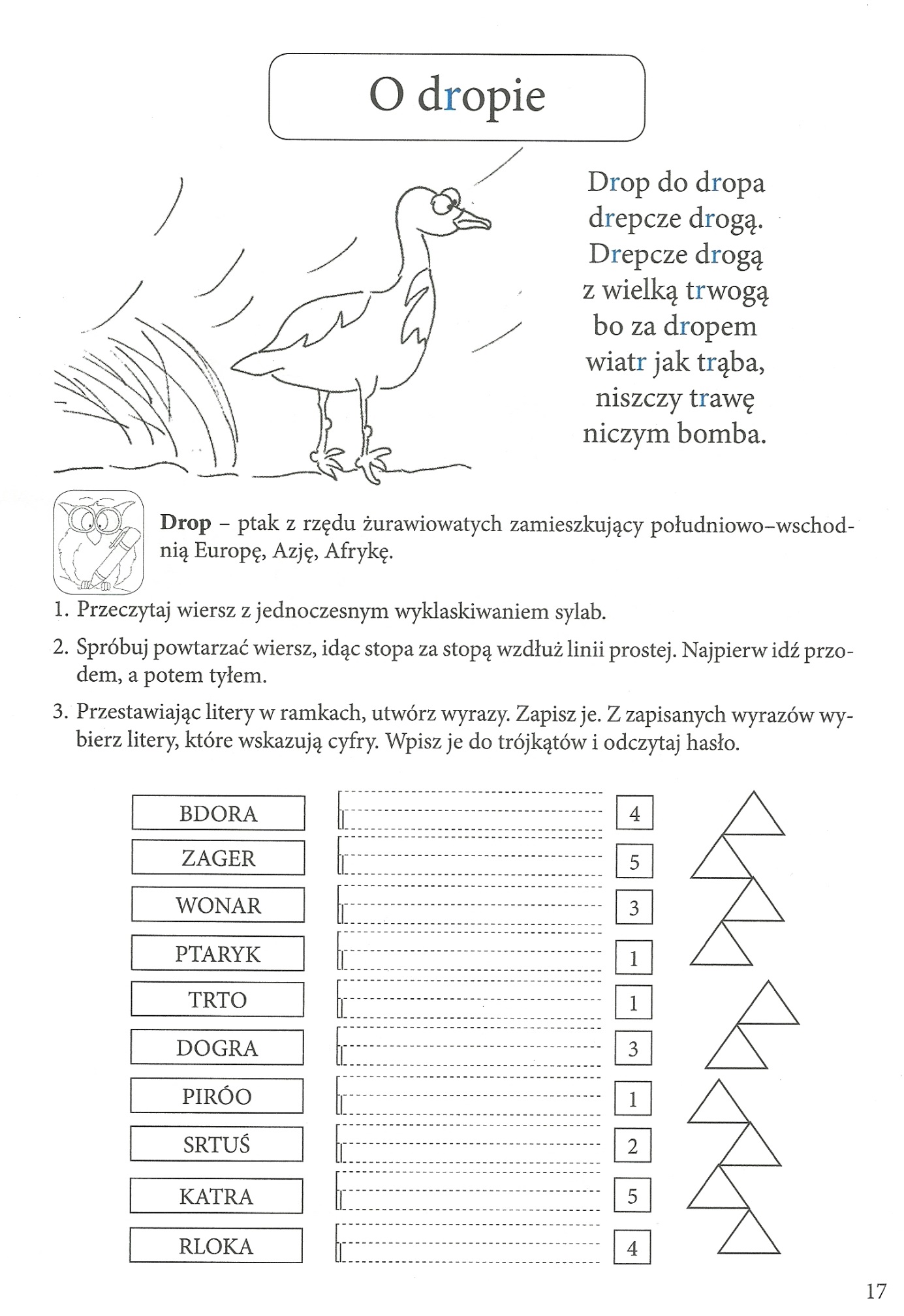 Zapisz wyrazy i hasło w zeszycie. Oznacz {r}. Prześlij pracę na w/w adres!